		Erikoislääkärikoulutus, työterveyshuolto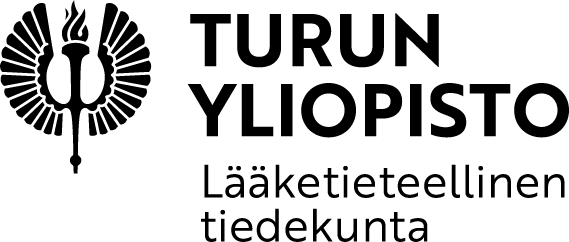 							Opintosihteeri Riitta Paju							Medisiina, Kiinamyllynkatu 10 C7, 20520 Turku				TYÖTERVEYSHUOLLON ERIKOISLÄÄKÄRIKOULUTUKSEN KOULUTTAJAOIKEUKSIEN HAKEMUSVastaanotettu tiedekunnassa ____ / ____ 20____Lomake pyydetään täyttämään sähköisesti (allekirjoitusosiota lukuun ottamatta).HAKIJAN PERUSTIEDOT	Olen tutustunut opinto-oppaan kouluttajalääkärille asettamiin vaatimuksiin	Osallistun yliopistojen järjestämään kouluttajalääkäreiden koulutukseen noin kahden päivän ajan 	lukuvuosien aikanaVASTUUHENKILÖN HYVÄKSYMISPÄÄTÖSHAKEMUKSEN LIITTEET	Ansioluettelo tai nimikirjanoteSähköisesti täytetty ja allekirjoitettu (2kpl) hakemus toimitetaan lomakkeen oikeassa yläkulman osoitteeseen.LÄÄKETIETEELLISEN TIEDEKUNNAN MERKINNÄT				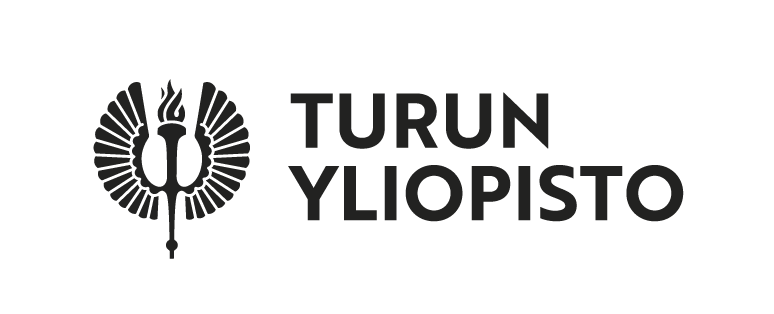 SukunimiEtunimetSyntymäaikaSähköpostiKotiosoitePuhelinnumero kotiinTyöpaikkaPuhelinnumero töihinTyöpaikan osoiteTyöpaikan osoiteToivon postin Kotiosoitteeseen           TyöpaikalleToivon postin Kotiosoitteeseen           TyöpaikalleValvira laillistanut lääkäriksivuonna      Työterveyshuollon erikoislääkärikoulutuksen suorittamisvuosiTyöterveyshuollossa toimitut vuodet yhteensäTyöterveyshuollossa toimitut vuodet yhteensäAika ja paikkaAllekirjoitusPäiväysAllekirjoitusNimenselvennys      (pvm, puumerkki)